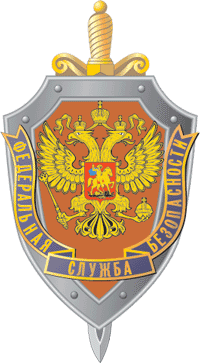 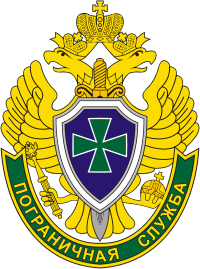 Служба в г. Костомукше проводит набор кандидатов мужского пола для поступления на военную службу по контракту на воинские должностиподлежащие замещению сержантами: разведчик отделения (пограничной заставы), мастер группы материально-технического обеспечения.Сотрудники Службы выполняют задачи по защите и охране государственной границы Российской Федерации на территории Республики Карелия.Все подразделения Службы дислоцируются на территории двух районов Республики Карелия (Лоухском и Калевальском), а также на территории Костомукшского городского округа, в трех населенных пунктах (г. Костомукша, пгт Пяозерский и пгт Калевала).
В данных населенных пунктах сотрудникам и членам их семей предоставляется для проживания служебная жилая площадь (квартиры), а также денежная компенсация за поднаём или съём частного или муниципального жилья. Основные требования:Наличие гражданства Российской Федерации;Возраст от 18 лет до 45 лет.Отсутствие судимости у кандидата и его близких родственников;Отсутствие гражданства другого государства у кандидата и его близких родственников, факта оформления указанным лицам документов для выезда на постоянное место жительства в другие государства;Годность к военной службе по состоянию здоровья, способность выполнить установленные нормативы по физической подготовке;А). Наличие у кандидата уровня образования не ниже среднего полного (общего) (11 классов + срочная служба по призыву).Б).Наличие у кандидата уровня высшего профессионального образования по очной форме обучения (без срочной службы по призыву).В). Наличие у кандидата среднего профессионального образования по очной форме обучения (без срочной службы по призыву).Условия службы и денежного содержания военнослужащих:Военнослужащим, проходящим военную службу по контракту на территории Республики Карелия, в выслугу лет для назначения пенсии засчитывается 
1 месяц военной службы за 1,5 месяца.Имея выслугу 20 лет, военнослужащий уже имеет право на пенсию, а за 32 года службы – на максимальную пенсию, которая в несколько раз больше средней гражданской пенсии.Все военнослужащие имеют право на приобретение собственного жилья. Через 3 года службы они включаются в реестр участников накопительной ипотечной системы, чтобы еще через 3 года оформить ипотеку и приобрести себе квартиру или дом в любом регионе Российской Федерации, а погашение этого ипотечного кредита за военнослужащего берет на себя государство.В социальный пакет входят ежегодные оплачиваемые отпуска к месту проведения основного отпуска и обратно военнослужащему и одному члену его семьи.Среднее ежемесячное денежное довольствие у сержантов от 50 до 80тыс. руб.Военнослужащие обеспечиваются бесплатным вещевым и продовольственным довольствием. денежную компенсацию за поднаём или съём жилья.За более подробной информацией следует обращаться по адресу: Республика Карелия, г. Костомукша, ул. Приграничное шоссе, д.1А, тел. 8(8145) 997-885, 8(8145) 997-886,8(8145) 997-889, 8(911) 434-90-52.Пограничное управление ФСБ Россиипо Республике КарелияСлужба в г. Костомукше